Unité 2 – séance 1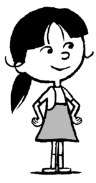 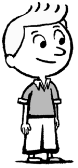 Petits problèmesTim a 8 figurines dans une boîte.Il rajoute de nouvelles figurines. A présent, il y a 12 figurines dans sa boîte.Combien de nouvelles figurines Tim a-t-il mis dans sa boîte ?__________________________________________________Maïa a déjà mis quelques perles sur le collier qu’elle fabrique.A son retour de l’école, elle rajoute 6 nouvelles perles.Le collier a maintenant 18 perlesCombien y avait-il de perles sur le collier quand Maïa est partie à l’école ? __________________________________________________	Recherche : Echanger des euros et des centimesMaïa veut échanger ses 5 € contre des pièces de 1 €, de 50 c, de 20 c et de 5 c.Trouve trois façons de réaliser l’échange avec deux sortes de pièces.Unité 2 – séance 1Petits problèmesTim a 8 figurines dans une boîte.Il rajoute de nouvelles figurines. A présent, il y a 12 figurines dans sa boîte.Combien de nouvelles figurines Tim a-t-il mis dans sa boîte ?__________________________________________________Maïa a déjà mis quelques perles sur le collier qu’elle fabrique.A son retour de l’école, elle rajoute 6 nouvelles perles.Le collier a maintenant 18 perlesCombien y avait-il de perles sur le collier quand Maïa est partie à l’école ? __________________________________________________	Recherche : Echanger des euros et des centimesMaïa veut échanger ses 5 € contre des pièces de 1 €, de 50 c, de 20 c et de 5 c.Trouve trois façons de réaliser l’échange avec deux sortes de pièces.